حضرات السادة والسيدات،تحية طيبة وبعد،نود إبلاغكم بأنه، فيما يتعلق بالجلسة العامة الافتتاحية للجنة الدراسات 20 (إنترنت الأشياء (IoT) والمدن والمجتمعات الذكية (SC&C)) (13 سبتمبر 2023) والجلسة العامة للجنة الدراسات 20 والجلسة المعنية ببيانات الاتصال (20 سبتمبر 2023) والجلسة العامة الختامية (22 سبتمبر 2023)، التي ستُعقد في أروشا، تنزانيا، لن يتوفر سوى البث الشبكي فقط.وستتوفر في جميع الجلسات الأخرى المشاركة التفاعلية عن بُعد على أساس أفضل الجهود. وللتمكن من المشاركة عن بُعد في الجلسات، يجب على المندوبين التسجيل للمشاركة في الاجتماع.وينبغي أن يدرك المشاركون أن الاجتماع، وفقاً للممارسات المتبعة، لن يتأخر أو يتوقف بسبب عدم قدرة المشاركين عن بُعد على التوصيل أو الاستماع أو بسبب عدم سماعهم، حسب ما يراه الرئيس. وإذا اعتبرت جودة الصوت للمشارك عن بُعد غير كافية، يجوز للرئيس إيقاف المشارك عن بُعد ويمكن أن يمتنع عن إعطائه الكلمة حتى يتبين أن المشكلة قد تم حلها.أتمنى لكم اجتماعاً مثمراً وممتعاً.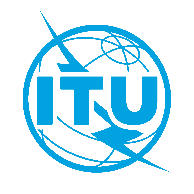 الاتحـاد الدولـي للاتصـالاتمكتب تقييس الاتصالاتجنيف، 10 أغسطس 2023المرجع:Corrigendum 1 to
TSB Collective letter 3/20SG20/CBإلى:-	إدارات الدول الأعضاء في الاتحاد؛-	أعضاء قطاع تقييس الاتصالات بالاتحاد؛-	المنتسبين إلى قطاع تقييس الاتصالات المشاركين في لجنة الدراسات 20؛-	الهيئات الأكاديمية المنضمة إلى الاتحادالهاتف:+41 22 730 6301إلى:-	إدارات الدول الأعضاء في الاتحاد؛-	أعضاء قطاع تقييس الاتصالات بالاتحاد؛-	المنتسبين إلى قطاع تقييس الاتصالات المشاركين في لجنة الدراسات 20؛-	الهيئات الأكاديمية المنضمة إلى الاتحادالفاكس:+41 22 730 5853إلى:-	إدارات الدول الأعضاء في الاتحاد؛-	أعضاء قطاع تقييس الاتصالات بالاتحاد؛-	المنتسبين إلى قطاع تقييس الاتصالات المشاركين في لجنة الدراسات 20؛-	الهيئات الأكاديمية المنضمة إلى الاتحادالبريد الإلكتروني:tsbsg20@itu.int إلى:-	إدارات الدول الأعضاء في الاتحاد؛-	أعضاء قطاع تقييس الاتصالات بالاتحاد؛-	المنتسبين إلى قطاع تقييس الاتصالات المشاركين في لجنة الدراسات 20؛-	الهيئات الأكاديمية المنضمة إلى الاتحادالموقع الإلكتروني:https://itu.int/go/tsg20 إلى:-	إدارات الدول الأعضاء في الاتحاد؛-	أعضاء قطاع تقييس الاتصالات بالاتحاد؛-	المنتسبين إلى قطاع تقييس الاتصالات المشاركين في لجنة الدراسات 20؛-	الهيئات الأكاديمية المنضمة إلى الاتحادالموضوع:اجتماع لجنة الدراسات 20 والأحداث ذات الصلة؛ أروشا، 12-22 سبتمبر 2023اجتماع لجنة الدراسات 20 والأحداث ذات الصلة؛ أروشا، 12-22 سبتمبر 2023 وتفضلوا بقبول فائق التقدير والاحترام.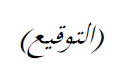 سيزو أونوي
مدير مكتب تقييس الاتصالاتلجنة الدراسات 20 
لقطاع تقييس الاتصالات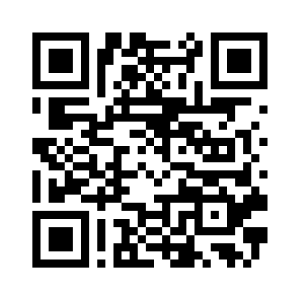  وتفضلوا بقبول فائق التقدير والاحترام.سيزو أونوي
مدير مكتب تقييس الاتصالاتأحدث المعلومات عن الاجتماع